Food Allergy Superheroes Training (FAST) Program: Parent-Child Advisory BoardDear Parents,My name is Dr. Christopher Flessner. I am an Associate Professor in the Department of Psychological Sciences at Kent State University (KSU). I am also the director of the Pediatric Anxiety and Allergy Research Clinic (PAARC) at KSU. The prevalence of food allergies among children has grown exponentially over the past 20 years. Strict avoidance of food allergens is recommended by many pediatricians; however, this may be more difficult to enforce amongst younger children. Recently, my lab has been awarded a grant from the National Institute of Child Health and Development (NICHD) to develop an intervention designed to help kids stick to food allergy safety rules. Before we test this intervention, we first need to recruit 10 children (and at least one parent) 6-8 years of age with a food allergy. You and your child will be asked to provide feedback on the intervention we have developed over 5 sessions. Your family can earn up to $100 for participation. The study will take place either at Kent State or your home, whichever you prefer. If you believe that you might be interested in learning more about this project, please call the PAARC at Kent State University (330-672-2200) or contact us via email (allergy@kent.edu).Sincerely,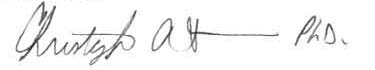 Christopher Flessner, Ph.D.Associate Professor, Department of Psychological SciencesDirector, Pediatric Anxiety and Allergy Research Clinic (PAARC)Kent State Universitywww.ksuparc.org